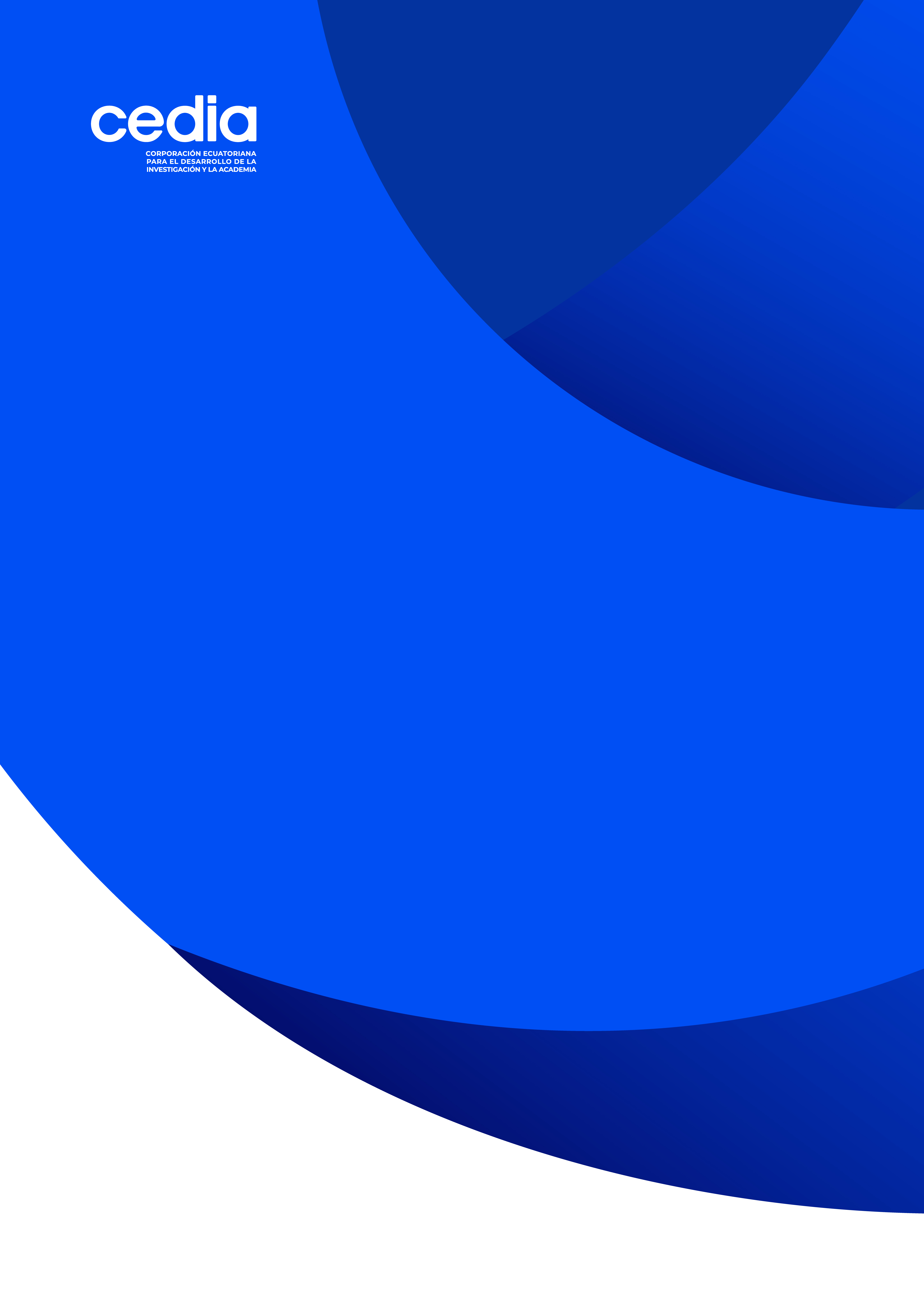 FORMULARIO DE POSTULACIÓN FONDO DIVULGA OBJETIVO.Recolectar la información necesaria de los postulantes del Fondo Divulga© Este contenido se encuentra protegido por Derechos de Autor, y es de titularidad exclusiva de CEDIA. Se autoriza su uso a los miembros de CEDIA, incluido su personal y sus estudiantes, únicamente para el proceso de postulación en la respectiva convocatoria. Queda totalmente prohibida la reproducción o distribución total o parcial no autorizada y su uso para fines ajenos al previsto. Cualquier duda de aplicación o interpretación puede ser comunicada al correo: divulga@cedia.org.ec  FORMULARIO PARA POSTULACIÓN FONDO DIVULGADATOS DEL PROPONENTECATEGORÍA DE DIVULGACIÓNSeleccione solo una:   Artículos científicos – Congreso   Patentes de invención – Evento de exposición  DATOS DE DIVULGACIÓN3.1. PARA ARTÍCULOS CIENTÍFICOS - CONGRESO3.2. PARA PATENTES DE INVENCIÓN – EVENTO DE EXPOSICIÓNPRESUPUESTO SOLICITADO (Máximo USD 4000) ** Todo gasto generado en el congreso deberá ser justificado con la factura respectiva.ITINERARIO DE VIAJEPROGRAMA DEL CONGRESO/EVENTO DE EXPOSICIÓN (tentativo)Presentar la agenda del congreso o evento, donde se indique el día y la hora donde va a presentar el artículo/patente de invención. *Adjuntar carta/correo de aceptación del artículo/patente de invención para la presentación en el evento DECLARACIONESYo [Nombre completo del proponente] Declaro que cuento con autorización de terceros involucrados para realizar esta postulación; Declaro que la Institución a la que represento, en la persona de su máxima autoridad y área correspondiente, conocen de esta postulación, me han autorizado a hacerla y cuento con su apoyo para este proceso;   Declaro que mediante esta postulación no se están infringiendo derechos de terceros de ningún tipo, especialmente los relacionados a propiedad intelectual;   Declaro que mediante esta postulación no se están infringiendo normas ecuatorianas vigentes, ni se atenta a la ética, la moral o las buenas costumbres o principios éticos y bioéticos de la investigación; Declaro que los datos personales se tratan de acuerdo a una base legal adecuada y en virtud de ella se los comparten con CEDIA, sin incumplir la normativa vigente en la materia; Declaro que los datos que serán ingresados en el presente formulario son ciertos y me responsabilizo por ellos; Declaro haber leído y acepto las bases de la convocatoria y su instructivo general de fondos; Entiendo que cualquier vulneración de derechos, así como falsedad en la información enviada o declaraciones aquí realizadas serán notificadas a la máxima autoridad de la institución a la que represento y de ser necesario a la autoridad administrativa o judicial pertinente.  Otorgo mi consentimiento expreso, libre e informado para que CEDIA, trate mis datos personales para la finalidad de gestionar esta postulación de acuerdo a los términos contenidos en las bases de la convocatoria, este documento y el instructivo general; es posible que CEDIA conserve los datos o una parte de los mismos a efectos de la atención de posibles responsabilidades que pudiesen derivarse de este proceso, en ese caso, los datos permanecerán bajo medidas adecuadas de seguridad".  ANEXOSCARTA DE RESPONSABILIDAD DEL REPRESENTANTE LEGAL Carta de ResponsabilidadNombre de la Institución: Dirección:  Ciudad: Fecha: Por medio de la presente, certifico que la institución por mi representada, , reconoce y respalda la postulación de la propuesta , presentado por , para participar en de la Convocatoria  del FONDO DIVULGA de CEDIA. La  y su equipo postulante se responsabiliza por la propuesta presentada y exime a CEDIA de toda responsabilidad respecto de cualquier reclamación o daño que derive de la misma.La  y su equipo postulante se comprometen a dar cumplimiento al INSTRUCTIVO PARA FONDOS NEXT by CEDIA y a las Bases del FONDO DIVULGA. [Firma][Nombre del Representante Legal]Rector(a), (SIGLAS IES) HOJA DE VIDA DEL PROPONENTEApellidos: ________________________	Nombres: ________________ Nacionalidad: _____________________Títulos obtenidos:Añadir información, como máximo hasta completar 2 páginas de hoja de vida. Debe especificarse la información que se detalla a continuación: Experiencia académica e investigativaProducción científica (indicar ORCID u otro equivalente) Proyectos de investigación finalizados (título del proyecto y cargo)Otras experiencias (relativa al congreso)[Firma][Nombre completo del proponente][Fecha] CARTAS DE APOYO DE LOS CO-AUTORES/COINVENTORESCarta de apoyo de Ciudad:Fecha: Yo,  con documento de identificación  en calidad de  de  estoy de acuerdo que  viaje a  a para presentación del  por nosotros realizado.[Firma][Nombre del coautor/coinventor][Cédula de Identidad]ARTÍCULO CIENTÍFICO ACEPTADO o MEMORIA DESCRIPTIVA DE LA PATENTE DE INVENCIÓN (Esta información no será divulgada) CARTA/CORREO DE ACEPTACIÓNNombres y Apellidos:Número de cédula/pasaporte:Institución a la que pertenece:Cargo en la institución:Teléfono celular:Fecha de nacimiento:Correo electrónico institucional:Correo electrónico personal:Título del artículo:Nombre del congreso:Institución organizadora:Página web del congreso:Nombre de la revista/libro de actas donde se publicará el artículo:Enlace(s) para verificación de indexación del artículo:País sede del congreso:Ciudad sede del congreso:Fecha de inicio del congreso:Fecha de finalización del congreso:Detalle de los horarios del evento:Correo de contacto del congreso:Área principal del congreso:Áreas secundarias del congreso:Título de la patente de invención:Indique el código de su patente en el país de prioridad (primera solicitud)¿Cuál es el estado de la solicitud de patente o de la patente concedida?☐ Solicitud de patente en trámite sin publicar☐ Solicitud de patente en trámite y publicada☐ Patente concedida y vigente☐ Patente negada o caducada (concedida pero no vigente)Defina la estrategia de extensión territorial de la invención:  La patente está concedida en los países de interés comercial La patente está en proceso de solicitud en los países de interés comercial  Se cuenta con una solicitud PCT, pero no se ha iniciado el proceso de radicación en fases nacionales No se han identificado otros países de interés comercial Ya no es posible acceder a la solicitud deprotección en otros países por encontrarse por fuera de los tiempos establecidos Otro (indique): Si cuenta con registros en otros países indíquelos:En caso de requerir iniciar solicitud de patentes en países de interés comercial, ¿dispondría de losrecursos para éste trámite? Sí No No se requieren nuevas solicitudes de patentesDe qué forma has pensado desplegar comercialmente su tecnología  Licenciamiento de la Patente Venta de la Patente Explotación directa Alianzas para el desarrollo o escalamiento de la tecnología Alianza con un tercero para explotar la tecnología  Creación de Spin–Off  Otro (indique):¿Cómo describiría su invento en tres líneas? (180 caracteres) ¿En qué etapa se encuentra hoy tu invención?  Artículo fabricado  Prototipo PlanoIndique el factor diferenciador respecto a otras tecnologías convencionales (máximo 1000 caracteres)SOBRE EL EVENTO DE DIVULGACIÓNSOBRE EL EVENTO DE DIVULGACIÓNNombre del evento:Institución organizadora:Página web del evento:País sede del evento:Ciudad sede del evento:Fecha de inicio:Fecha de finalización:Detalle de los horarios del eventoCorreo de contacto del evento:Tipo de evento de divulgación: Exposición de invenciones Rondas de inversión  Demo Day  Otros (indique): Describa el propósito de divulgación de su patente de invención (máximo 1500 caracteres) en el evento al que postulaRubroPresupuesto máximo permitido  Registro/ InscripciónViáticos   (USD 60 diarios - Valores asignados por día. Incluye 3 comidas y movilización interna. )HospedajeHasta USD 100, 00 por nochePasajes  Plan de Gestión del Conocimiento(Valor fijo) USD 400,00Total Viaje de IDALugar de origen:Viaje de IDALugar de destino:Viaje de IDAFecha y hora de salida:Viaje de RETORNOLugar de origen:Viaje de RETORNOLugar de destino:Viaje de RETORNOFecha y hora de salida:TítuloAñoInstituciónPaís